Vypočítaj.						    Doplň.		 Zapíš číselný rad. Rozlož čísla na desiatky a jednotky.        13				18				16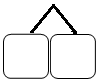 10-6=10+7=9-6=4+5=7-4=8+10=4-4=2+8=-3=7+10=149-=110+=1010-=810+=208-=2+10=13